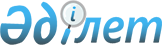 "Қайтып оралуға арналған куәлікті ресімдеу, беру, ауыстыру, тапсыру, алып қою және жою қағидаларын және қайтып оралуға арналған куәліктің үлгісі мен оны қорғауға қойылатын талаптарды бекіту туралы" Қазақстан Республикасы Үкіметінің 2013 жылғы 5 қыркүйектегі № 926 қаулысының күші жойылды деп тану туралыҚазақстан Республикасы Үкіметінің 2023 жылғы 15 тамыздағы № 675 қаулысы.
      Қазақстан Республикасының Үкіметі ҚАУЛЫ ЕТЕДІ:
      1. "Қайтып оралуға арналған куәлікті ресімдеу, беру, ауыстыру, тапсыру, алып қою және жою қағидаларын және қайтып оралуға арналған куәліктің үлгісі мен оны қорғауға қойылатын талаптарды бекіту туралы" Қазақстан Республикасы Үкіметінің 2013 жылғы 5 қыркүйектегі № 926 қаулысының күші жойылды деп танылсын.
      2. Осы қаулы алғашқы ресми жарияланған күнінен кейін күнтізбелік он күн өткен соң қолданысқа енгізіледі.
					© 2012. Қазақстан Республикасы Әділет министрлігінің «Қазақстан Республикасының Заңнама және құқықтық ақпарат институты» ШЖҚ РМК
				
      Қазақстан РеспубликасыныңПремьер-Министрі 

Ә. Смайылов
